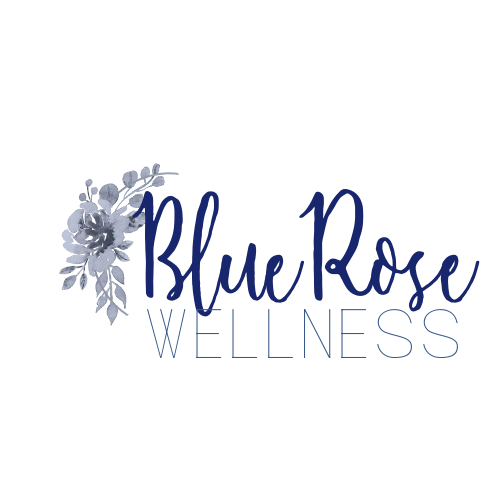 Week 1 Strength WorkoutsBlueRose Balanced BodiesOVERVIEWEach strength workout needs to be completed with an off day in between. So an example could be: M, W, F, or T, Th, S, etc. Just make sure there is a day off in between. Reps are the numbers of times you perform the exercise,Sets are the number of times you complete those reps.Take 30 seconds between sets to rest, stretch, recover and drink water.EACH WORKOUT should be started with a brief 2- 3 minute warm up and a 5-10 minute cool down and stretch. Equipment needed:  1-2 sets dumbbells.  3-5 lbs and 8-15 lbs.  (This will all depend on your current fitness level).Resistant band that can be anchored.Small exercise pilates ball or any playground type ball. (dollar store, walmart, etc.)Larger exercise ball. (nice but not needed).If you have access to a gym you will have all things you need to use there.Day 1Squats with dumbbells- 10 reps X 3 setsLunge w/twist (dumbbell or weighted medicine ball) 20 (alternating legs) reps X3 setsStraight leg deadlifts (dumbbells, bar and plates or resistance band tethered to secure base) 10 reps X 3 setsElbow to hand planks -8 reps X 3 setsIncline push-ups-10 reps X 3 setsNarrow Rows w/dumbbells - 10 reps X3 setsLat pull downs- (resistant band or pull bar machine) 10 reps X 3https://rumble.com/voyudf-loaded-barbell-squat.html?mref=3n5vx&mc=aqflyhttps://youtu.be/DR97qpXweI0https://youtu.be/mr0N2-lKvhg (bar/dumbbells)https://youtu.be/gUhTvDJQ0Rw (band)https://youtu.be/T0L6AMKsJCAhttps://youtu.be/2FKy1DOpkH0https://youtu.be/DAsPCmehzE4https://youtu.be/MFms8ZHW18s (machine)https://youtu.be/frphU08LMwI (band) Day 2Single Isolated Bicep curls- 10  reps (each arm) X 3 sets Tricep Dips- 10 reps X 3 setsTricep kickbacks behind the knees- 10 reps X 3 setsMountain climbers- 30 seconds(rest 30 between sets) X 3Bicycle for core- 30 seconds (rest) x 3 setsReverse Plank- 30 seconds (rest) x 2 setsShoulder press- 10 reps X 3 setsLateral raises- 10 reps X 3 setshttps://youtu.be/t1AsdHG_PMkhttps://youtu.be/5qRrnTxexmghttps://youtu.be/a6102VoQhDAhttps://youtu.be/yJQR4Q_HzWshttps://youtu.be/_P5Xl-j-nmQhttps://youtu.be/1XNxfe0Ava8https://youtu.be/GaoSum3s1nQDay 3Barre Above Classhttps://youtu.be/Jh056AbDlYoNOTE:ALWAYS modify if need be. Ex: Pushups on toes for many women need to be done on knees.  Watch this example here:https://youtu.be/utzhPQuXWcAIf being on your knees is uncomfortable still, try wall pushups!  Also can be used in the elbow to plank pushup:https://youtu.be/YB0egDzsu18BURNING muscles are a good thing. PAIN is not. If you feel any PAIN or breathlessness, stop exercising and if need be consult your health practitioner.